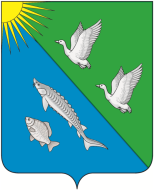 СОВЕТ ДЕПУТАТОВСЕЛЬСКОГО ПОСЕЛЕНИЯ ЛЯМИНАСургутского районаХанты – Мансийского автономного округа – Югры РЕШЕНИЕ «08» июля 2021 года	                                        	                                               № 156с.п. ЛяминаОб исполнении бюджета сельского поселения Ляминаза 2020 год	В соответствии со статьей 264.6 Бюджетного кодекса Российской Федерации,Совет депутатов сельского поселения Лямина решил:1. Утвердить отчёт об исполнении бюджета сельского поселения Лямина за 2020 год по доходам в сумме 33 млн. 587,1 тыс. рублей, по расходам в сумме 36 млн. 183,0 тыс. рублей с превышением расходов над доходами (дефицит бюджета сельского поселения Лямина) в сумме 2 млн. 595,9 тыс. рублей.2. Отдельными приложениями к решению об исполнении бюджета за отчётный финансовый год утверждаются показатели:- доходы бюджета сельского поселения Лямина за 2020 год по кодам классификации доходов бюджетов, согласно приложению 1 к настоящему решению;- расходы бюджета сельского поселения Лямина за 2020 год по ведомственной структуре расходов соответствующего бюджета, согласно приложению 2 к настоящему решению;- расходы бюджета сельского поселения Лямина за 2020 год по разделам и подразделам классификации расходов бюджетов, согласно приложению 3 к настоящему решению;- источники финансирования дефицита бюджета сельского поселения Лямина за 2020 год по кодам классификации источников финансирования дефицитов бюджетов, согласно приложению 4 к настоящему решению.3. Решение вступает в силу после его официального опубликования (обнародования).4. Настоящее решение разместить на официальном сайте муниципального образования сельское поселение Лямина.Глава сельского поселения Лямина                                                              А.А. Дизер